PRIVREMENI REZULTATI ŽUPANIJSKOG NATJECANJA IZ MATEMATIKEZA 7. RAZREDUčenik može uložiti žalbu  u roku od 30 minuta od objavljivanja privremenih rezultata na mail tatjana.brescanski@skole.hrU žalbi treba navesti zaporku i obrazloženje.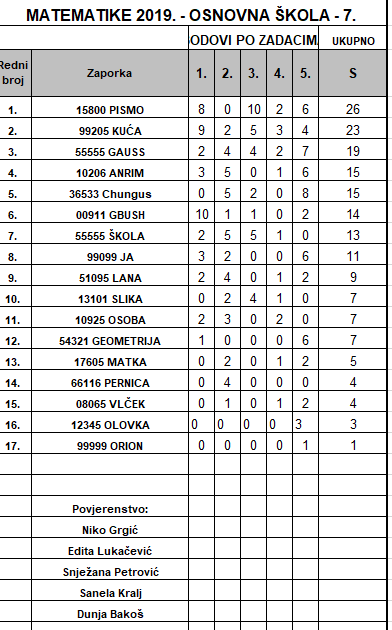 